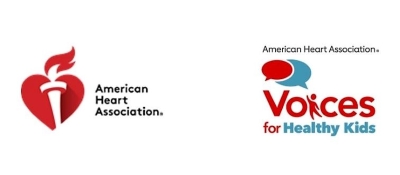 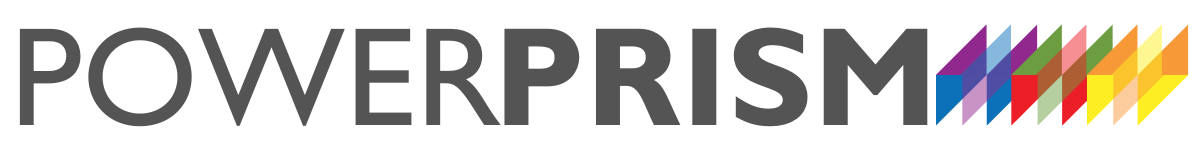 Coalition Campaign Asset Inventory – Full CoalitionThis survey can be completed as a group to provide a sense of the assets and gaps that the campaign coalition has – collectively.  Use the version for individual organizations to collect this specific data from all partners. Consider using a digital survey tool like Survey Monkey to collect responses as it will make it much easier to analyze and present the data about the coalition’s strengths and gaps.What do your partner organizations most want to GET from participating? Evaluating Your CoalitionOnce you’ve completed your campaign asset inventory, answer the following questions:Where does your coalition have considerable strengths?Where are the gaps or weaknesses in your campaign assets?Which of these gaps are most essential to fill in order to be successful on your campaign?What organizations might be able and willing to fill those gaps for your campaign?What are your immediate next steps for building your campaign assets?This document may not be reproduced, distributed, or modified, in whole or in part, without written fromMy Power People LLC. – www.mypowerpeople.comWill your partners contribute these resources and assets to the campaign? NoYes Comments (Which partners?) Leadership from communities intended to benefit from policy changePolicy expertise in campaign topic (including lived experience)Commitment to equity and racial justiceKnowledge of historical oppression in community from pre-colonization to present day Representation from communities that have been historically oppressed in campaign locationExpertise in disability justiceExpertise working with non-English speaking populationsFunding to support campaign activitiesStaff to participate in coalition meetings/activitiesResearch & Data CollectionNoYesComments (Which partners?)Scientific researchPolicy researchPopulation researchDecision-maker target researchOpposition researchCommunity conversations and focus groupsPublic opinion pollingAssessments on scope of problemParticipatory Action Research (community members gathering data)Run trainings on specific research topicsCoalition BuildingNoYesComments (Which partners?)Secure early and equitable leadership from and participation of most affected populationsConvene local coalitionsConvene coalitions with youth inclusionConvene national coalitionsConvene impacted population coalitionsRepresent the movement within other coalitionsRun trainings engaging impacted populations to help lead/ shape coalition workGrassroots & GrasstopsNoYesComments (Which partners?)Volunteers or members in every key legislative district that can be trained as advocatesSeasoned advocates in every state that can be segmented by voting district and reached via emailGrassroots staff at state levelAbility to identify advocates by legislative districtAbility to send emails or texts alerts to advocates based on legislative districtGrasstops advocates matched to key-decision makers in each stateRun trainings on engaging youth in policy changeRun trainings on engaging and mobilizing advocates onlineRun trainings on connecting grassroots to decision-makersRun trainings on community organizingMedia AdvocacyNoYesComments (Which partners?)Issue reports to the publicTapped as issue expert by the mediaPromote state/local policy change through social media platforms (Facebook, Twitter)Promote state/local policy change through blogsLead annual event to focus attention on issueSpokespersons from impacted communitiesRun trainings on media advocacyMessage development & reframing opposition argumentsRun spokesperson trainingsFundraising & DevelopmentNoYesComments (Which partners?)Resources for state lobbyingResources for lobbyingExperience raising unrestricted money for policy advocacyRelationships with local/national fundersResources to support participation of community members in campaign activitiesRun fundraising trainingsDecision-Maker AdvocacyNoYesComments (Which partners?)Staff lobbyist(s)Contract lobbyist(s)501c4PAC contributionsVoter educationVoter enrollmentRelationships with key elected officialsExperience running state ballot initiativesExperience changing state-level policyExperience changing local-level policyExperience changing tribal-level policyExperience with informing process by which political parties set prioritiesCandidate endorsementsCandidate educationRun trainings on what 501(c)(3)s can legally do around electionsRun trainings on how policies are changes at the municipal levelRun trainings on how policies are change at the state legislative levelRun trainings on how policies are changes at the state regulatory levelState policy campaign planning expertiseLocal policy campaign planning expertiseMore interestedLess interestedA policy campaign win that supports our missionIntroductions to organizations led by and serving communities most impacted by structural racism and other forms of oppression that result in health inequitiesIntroductions to key lawmakersIntroductions to key mediaIntroductions to fundersIntroductions to business leadersLeadership development Build professional networkIdentify prospective staff, volunteers, board members, etc.Experience collaborating with residents living in communities most impacted by structural racism and conditions leading to health inequitiesBuild our understanding and practice of racial justice and health equityBuild our research skillsBuild our grassroots skillsBuild our media skillsBuild our coalition skillsBuild our fundraising skillsBuild our understanding of policy change processBuild our advocacy skills Build our organizing skillsBuild our youth engagement skills and relationshipsBuild our faith community engagement skills and relationshipsBuild our LGBTQ community engagement skills and relationshipsBuild our skills at engaging and developing relationships with Black, Indigenous, and People of Color (BIPOC) communities Increase our appeal to funders Increase our public profile as a leader on this issueStrengthen our partners’ understanding and practice of racial justiceStrengthen our partners’ understanding and practice of health equityStrengthen our partners’ ability to collaborate with youthStrengthen our partners’ ability to collaborate with BIPOC communitiesStrengthen our partners’ ability to collaborate with faith communitiesStrengthen our partners’ ability to collaborate with LGBTQ community